Základní škola Jindřicha Pravečka, Výprachtice okres Ústí nad Orlicí, 561 34, Výprachtice 390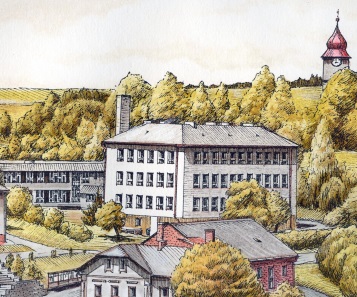 Žadatel: (jméno, příjmení, místo pobytu, popř. jiná adresa pro doručování)Správní orgán, jemuž je žádost doručována: Základní škola Jindřicha Pravečka, Výprachtice, okres Ústí nad Orlicí.ŽádostPodle ustanovení § 36, odstavce  5 zákona č. 561/2004 Sb., o předškolním, základním, středním, vyšším odborném a jiném vzdělávání (školský zákon)přihlašuji k zápisu k povinné školní docházce na Základní škole Jindřicha Pravečka, Výprachtice, okres Ústí nad Orlicíjméno dítěte: _____________________________________  datum narození:___________________místo pobytu:_ _____________________________________________________________________Byl jsem poučen o možnosti odkladu školní docházky. Zákonní zástupci dítěte (žáka) se dohodli, že záležitosti spojené s přijetím k základnímu vzdělávání (přestupu do jiné základní školy, s odkladem školní docházky aj.) bude vyřizovat zákonný zástupce (jméno a příjmení):Dávám svůj souhlas základní škole k tomu, aby pro účely přijímacího řízení zpracovávala a evidovala osobní údaje a osobní citlivé údaje mého dítěte ve smyslu všech ustanovení zákona č. 101/2000 Sb., o ochraně osobních údajů v platném znění a Evropského nařízení ke GDPR. Svůj souhlas poskytuji pro účely vedení povinné dokumentace školy podle zákona č. 561/2004 Sb., školského zákona v platném znění, vedení nezbytné zdravotní dokumentace a psychologických vyšetření, Souhlas poskytuji na celé období školní docházky mého dítěte na této škole a na zákonem stanovenou dobu, po kterou se tato dokumentace na škole povinně archivuje.  Byl jsem poučen o právech podle zákona č. 101/2000 Sb. a Evropského nařízení ke GDPR.V __________________         dne ___________________________________________________                                                                                                                        podpis zákonného zástupce